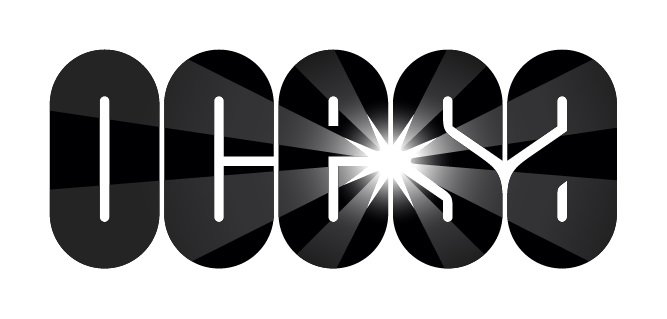 InvitaciónConferencia de PrensaCepillínLe invitamos cordialmente a la conferencia de prensa del payasito más importante de la televisión mexicana, Cepillín, quien hablará con los medios de comunicación sobre su nuevo show, mismo que presentará el sábado 28 de julio en el Teatro Metropolitán.La cita será el jueves 17 de mayo, a las 11:30 horas, en las instalaciones del Teatro Metropólitan, ubicado en la calle Independencia No. 90. Col. Centro. Para nosotros es importante contar con la presencia de su medio. Los esperamos.
AtentamenteSubdirección de PrensaOCESA